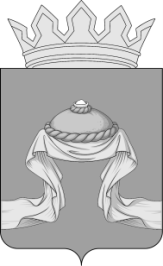  Администрация Назаровского районаКрасноярского краяПОСТАНОВЛЕНИЕ«22» 01 2020                                   г. Назарово                                        № 12-пО признании утратившими силу отдельных постановлений администрации Назаровского района в рамках реализации муниципальной программы «Устойчивое развитие сельских территорий Назаровского района Красноярского края»В соответствии со статьей 179 Бюджетного кодекса Российской Федерации, постановлением администрации Назаровского района от 19.09.2013 № 480 «Об утверждении перечня муниципальных программ администрации Назаровского района», руководствуясь Уставом муниципального образования Назаровский район Красноярского края, ПОСТАНОВЛЯЮ:1. Признать утратившими силу:- постановление администрации Назаровского района от 24.01.2017    № 16-п «Об утверждении Порядка предоставления, распределения и расходования субсидий юридическим лицам и индивидуальным предпринимателям, формы и сроки предоставления отчетов об использовании средств субсидий и о выполнении целевых показателей по мероприятиям, реализуемым в рамках муниципальной программы «Устойчивое развитие сельских территорий Назаровского района Красноярского края»;- постановление администрации Назаровского района от 27.01.2017    № 24-п «О создании конкурсной комиссии по конкурсному отбору инвестиционных проектов юридических лиц, индивидуальных предпринимателей, реализующих мероприятия в рамках муниципальной программы «Устойчивое развитие сельских территорий Назаровского района Красноярского края».2. Отделу организационной работы и документационного обеспечения администрации Назаровского района (Любавина) разместить постановление на официальном сайте муниципального образования Назаровский район Красноярского края в информационно-телекоммуникационной сети «Интернет».3. Контроль за выполнением постановления возложить на заместителя главы района, руководителя финансового управления администрации Назаровского района (Мельничук).4. Постановление вступает в силу в день, следующий за днем его официального опубликования в газете «Советское Причулымье».Глава района                                                                                  Г.В. Ампилогова                 